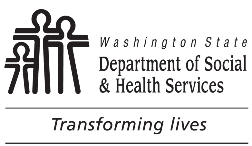 FORMS AND RECORDS MANAGEMENT SERVICES (FRMS)Forms RequestType or print clearly.FORMS AND RECORDS MANAGEMENT SERVICES (FRMS)Forms RequestType or print clearly.FORMS AND RECORDS MANAGEMENT SERVICES (FRMS)Forms RequestType or print clearly.FORMS AND RECORDS MANAGEMENT SERVICES (FRMS)Forms RequestType or print clearly.FORMS AND RECORDS MANAGEMENT SERVICES (FRMS)Forms RequestType or print clearly.1.	Use a separate request form for each supplier:	Order forms marked with an (X) from the Fulfillment Center on-line only at www.prt.wa.gov.	Other DSHS forms are available through Forms and Records Management.  Mail your forms request to Mail Stop 45805, PO Box 45805, Olympia WA  98504-5805; or email it to Millie Brombacher at brombma@dshs.wa.gov.  	Check the FRMS Intranet website at http://forms.dshs.wa.lcl/ and the Internet site at https://www.dshs.wa.gov/fsa/forms for your forms.1.	Use a separate request form for each supplier:	Order forms marked with an (X) from the Fulfillment Center on-line only at www.prt.wa.gov.	Other DSHS forms are available through Forms and Records Management.  Mail your forms request to Mail Stop 45805, PO Box 45805, Olympia WA  98504-5805; or email it to Millie Brombacher at brombma@dshs.wa.gov.  	Check the FRMS Intranet website at http://forms.dshs.wa.lcl/ and the Internet site at https://www.dshs.wa.gov/fsa/forms for your forms.2.  REQUESTING OFFICE  (MUST INCLUDE MAIL STOP)2.  REQUESTING OFFICE  (MUST INCLUDE MAIL STOP)2.  REQUESTING OFFICE  (MUST INCLUDE MAIL STOP)2.  REQUESTING OFFICE  (MUST INCLUDE MAIL STOP)2.  REQUESTING OFFICE  (MUST INCLUDE MAIL STOP)2.  REQUESTING OFFICE  (MUST INCLUDE MAIL STOP)2.  REQUESTING OFFICE  (MUST INCLUDE MAIL STOP)1.	Use a separate request form for each supplier:	Order forms marked with an (X) from the Fulfillment Center on-line only at www.prt.wa.gov.	Other DSHS forms are available through Forms and Records Management.  Mail your forms request to Mail Stop 45805, PO Box 45805, Olympia WA  98504-5805; or email it to Millie Brombacher at brombma@dshs.wa.gov.  	Check the FRMS Intranet website at http://forms.dshs.wa.lcl/ and the Internet site at https://www.dshs.wa.gov/fsa/forms for your forms.1.	Use a separate request form for each supplier:	Order forms marked with an (X) from the Fulfillment Center on-line only at www.prt.wa.gov.	Other DSHS forms are available through Forms and Records Management.  Mail your forms request to Mail Stop 45805, PO Box 45805, Olympia WA  98504-5805; or email it to Millie Brombacher at brombma@dshs.wa.gov.  	Check the FRMS Intranet website at http://forms.dshs.wa.lcl/ and the Internet site at https://www.dshs.wa.gov/fsa/forms for your forms.USE A SEPARATE FORM FOR EACH “SHIP TO” LOCATION.USE A SEPARATE FORM FOR EACH “SHIP TO” LOCATION.USE A SEPARATE FORM FOR EACH “SHIP TO” LOCATION.USE A SEPARATE FORM FOR EACH “SHIP TO” LOCATION.USE A SEPARATE FORM FOR EACH “SHIP TO” LOCATION.USE A SEPARATE FORM FOR EACH “SHIP TO” LOCATION.USE A SEPARATE FORM FOR EACH “SHIP TO” LOCATION.USE A SEPARATE FORM FOR EACH “SHIP TO” LOCATION.USE A SEPARATE FORM FOR EACH “SHIP TO” LOCATION.	SHIP TO:3.	Name of office or organization:4.	Mail Stop:      	5.	ATTN:      	6.	Telephone number:      	7.	Fax number:       		SHIP TO:3.	Name of office or organization:4.	Mail Stop:      	5.	ATTN:      	6.	Telephone number:      	7.	Fax number:       		SHIP TO:3.	Name of office or organization:4.	Mail Stop:      	5.	ATTN:      	6.	Telephone number:      	7.	Fax number:       		SHIP TO:3.	Name of office or organization:4.	Mail Stop:      	5.	ATTN:      	6.	Telephone number:      	7.	Fax number:       		SHIP TO:3.	Name of office or organization:4.	Mail Stop:      	5.	ATTN:      	6.	Telephone number:      	7.	Fax number:       		SHIP TO:3.	Name of office or organization:4.	Mail Stop:      	5.	ATTN:      	6.	Telephone number:      	7.	Fax number:       	8.	STREET ADDRESS ( BOX IS UNACCEPTABLE)	Street address:	City:       		State: 	WA	Zip Code:       	8.	STREET ADDRESS ( BOX IS UNACCEPTABLE)	Street address:	City:       		State: 	WA	Zip Code:       	8.	STREET ADDRESS ( BOX IS UNACCEPTABLE)	Street address:	City:       		State: 	WA	Zip Code:       	9.LINE NO.10.  FORM NO.10.  FORM NO.11.  QUANTITYWANTED12.  FORM TITLE OR ITEM DESCRIPTION12.  FORM TITLE OR ITEM DESCRIPTION12.  FORM TITLE OR ITEM DESCRIPTION12.  FORM TITLE OR ITEM DESCRIPTION12.  FORM TITLE OR ITEM DESCRIPTION1234567891011121314151613.  OTHER INSTRUCTIONS13.  OTHER INSTRUCTIONS13.  OTHER INSTRUCTIONS13.  OTHER INSTRUCTIONS13.  OTHER INSTRUCTIONS13.  OTHER INSTRUCTIONS13.  OTHER INSTRUCTIONS13.  OTHER INSTRUCTIONS13.  OTHER INSTRUCTIONS14.  NAME OF REQUESTOR14.  NAME OF REQUESTOR14.  NAME OF REQUESTOR14.  NAME OF REQUESTOR14.  NAME OF REQUESTOR15.  TELEPHONE NUMBER15.  TELEPHONE NUMBER15.  TELEPHONE NUMBER16.  DATE